SS John & Monica Catholic Primary School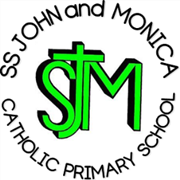 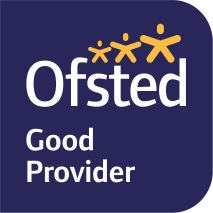 Head Teacher:									M.Elliott (B.Ed. Hons, NPQH)Chantry RoadMoseleyBirmingham B13 8DWTelephone: 0121 464 5868Email:         enquiry@stjonmon.bham.sch.ukWebsite:     www.stjonmon.bham.sch.ukTwitter:       @SSJohnMonicas Dear Parents / Carers, Thank you all for your support with Forest School this year-I know the children really enjoy their time outside with Ruth.  We will continue with this provision next term with Year 6 (Tuesday) and Year 4 (Wednesday) after the May half term. Class teachers will distribute the organisational logistics for this upon our return; if you haven’t received any information yet don’t worry although both classes will be aware of the requirements and I know some information about protective measures we need to take against insects now the summer months are here has been shared recently with everyone. PE TimetableFor years 3-6 on your child’s set PE day we will continue to wear our PE kit to school; a full PE kit includes: Black  tracksuit bottoms or shorts Yellow or white P.E. top School jumper / cardigan/ new hoodieTrainers (these can be left in school, in a bag, on your child’s peg/ in their locker if you wish)If your child is swimming they should wear their PE kit to schoolEYFS and InfantsWe ask that all of our EYFS and infant children (Reception, Year 1 and Year 2) continue  to bring their PE kit into school to change into; please send your child into school with a labelled PE kit that will remain in school for the term. Please note your child’s PE day below-there are a couple of changes.  Further information about Y6 swimming will be shared when we return. Kind regards, Mr UllahTuesdayYear 6WednesdayYear 4Monday  Tuesday Wednesday Thursday Friday Year 5Year 1,2,3 and 5 yogaYear 1 Year 3ReceptionYear 6 swimming PM please ensure your child has their swimming kit.Year 2 andYear 4 